Муниципальное бюджетное дошкольное образовательное учреждение«Детский сад комбинированного вида № 53» Энгельсского муниципального района Саратовской области. Конспект интегрированного занятия художественно-эстетического цикла. "Такая разная осень" 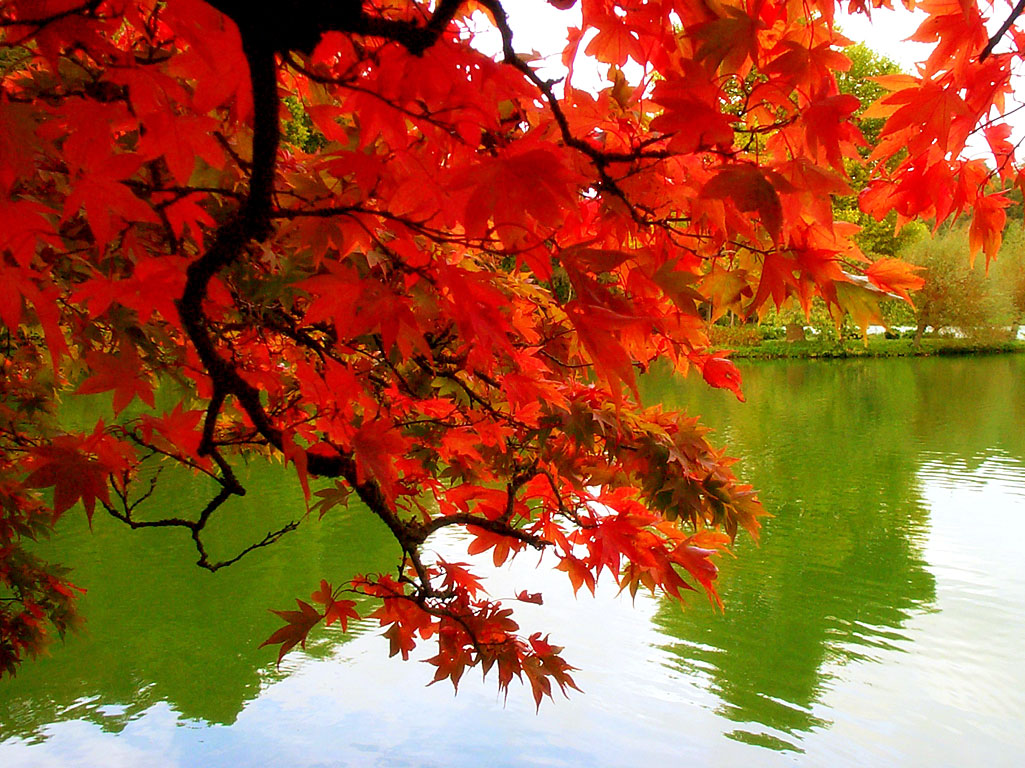                               Воспитатель:    Пронина М.С.Программное содержание:-воспитывать интерес к природе, развивать эстетическое восприятие;-развивать умение высказываться об эмоционально-образном содержании музыки;-формировать представление о доброте, красоте, духовных ценностях через приобщение их к базовым видам искусства: живопись, музыка, литература;-воспитывать эстетические чувства при ознакомлении с произведениями искусства.Оборудование, наглядный материал: - картины с изображением ранней и поздней осени; - музыкальный центр, аудиозапись «Времена года» П.И. Чайковского;- ватман, разрезанный пополам, баночки с краской, губки. Ход занятия: Воспитатель:- Посмотрите, ребята, сегодня к нам пришли гости, давайте поздороваемся с ними, улыбнёмся, чтобы настроение у всех стало хорошим.Сюрпризный момент. Прилетает листок.- Ой, ребята, что это? (листок).- На нем нём что-то написано. Давайте присядем на стулья и я прочитаю вам, что на нём написано. Послушайте внимательно, это загадка:               Что за волшебница краски взяла,               Листья раскрасила, с веток смела,                Мошек упрятала спать до весны,               Птичек отправила в тёплые страны?               Что за волшебница, скажете вы?    (Осень)  - Правильно, ребята, конечно же, это осень.- А скажите, какого цвета осень, какая она? (жёлтая, оранжевая, красная, коричневая)- Молодцы! А знаете, что раскрасилась осень в разные цвета в удивительной стране – стране красоты. Там живут краски, звуки, чувства и настроения. Сейчас нам Ирина расскажет стихотворение об осени.                      Падают-падают листья.                     В нашем саду листопад:                     Жёлтые, красные листья                     По ветру вьются, летят.                     Птицы на юг улетели:                     Гуси, грачи, журавли…                     Вот уж последняя стая                     Крыльями машет вдали…- Ребята, вы внимательно слушали стихотворение? (Да)- Скажите, в какой цвет осень раскрасила листья в саду? (жёлтые, красные).- Что сделали птицы? (на юг улетели).- Ребята, есть две осени, к каждой из них у нас особая любовь. Первая осень – радостная, пышно убранная в красивый наряд, богатая урожаем. Давайте посмотрим на такую осень. (открываю первую картину). -Какая осень на этой картине? (яркая, радостная, весёлая)- Какое настроение у вас вызывает эта картина? (весёлое, радостное, светлое).- А скажите мне, пожалуйста, что происходит с листьями осенью? (опадают на землю). - Давайте мы с вами превратимся в разноцветные листья и немного поиграем. (дети выходят на ковёр с листочками в руках). Физминутка.          Мы листики осенние,          На ветках мы сидели,          Ветер дунул – полетели,           Мы летели, мы летели           И на землю тихо сели.          Ветер снова набежал          И листочки все поднял.          Закружились, полетели          И на землю тихо сели.- Ну вот мы поиграли, а теперь покружились, покружились и  в детей мы превратились. Вернёмся на свои места и продолжим нашу беседу.- мы с вами посмотрели на яркую, красивую – раннюю осень. А сейчас давайте посмотрим на другую. (открываю вторую картину).       Осень наступила, высохли цветы, и глядят уныло голые кусты.- Какие деревья на картине? (голые, серые).- А эта картина какое у вас вызывает настроение? (грустное, печальное) - А почему? (картина не такая яркая, она серая). - Дни становятся короткие, тусклые. Становится туманно, а иногда выпадает снег. Эта осень называется поздней.Мы с вами выяснили, что каждый выражает своё отношение к осени по-разному. Поэт – через слово, художник – через краски. А хотите узнать, как композитор с помощью музыкальных звуков рассказывает об осени. Я предлагаю вам послушать осень в музыке и под музыку нарисовать свои две осени – раннюю и позднюю. (дети делятся на подгруппы, подходят к столам и с помощью трафаретов создают свои картины методом примакивания).  Рассмотреть работы, поощрить старания детей.Дети подходят к воспитателю.- ребята, о чём мы с вами сегодня беседовали?( об осени). Что мы свами выяснили  во время беседы? (что бывает две осени: ранняя и поздняя). Да, правильно. А ещё мы узнали, что каждый выражает свою любовь к осени по-разному. Поэт – через слово, художник – через краски, а композитор – через музыку. Мне сегодня очень понравилось с вами заниматься, я хочу сказать вам спасибо.